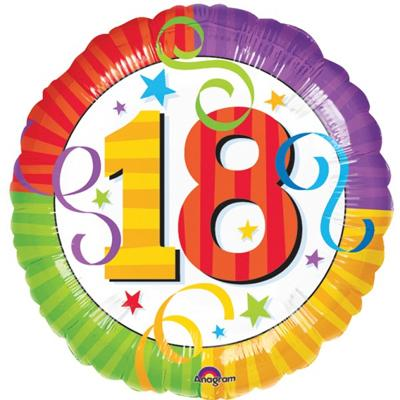 Ben bir çocuğum! On sekiz yaşına kadar bir çocuk olarak vazgeçilmez haklara sahibim!